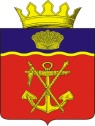 АДМИНИСТРАЦИЯКАЛАЧЁВСКОГО МУНИЦИПАЛЬНОГО РАЙОНА                       ВОЛГОГРАДСКОЙ ОБЛАСТИ			 ПОСТАНОВЛЕНИЕот 10.08.2020 г.						 		№ 610О внесении изменений в постановление администрации Калачевского муниципального района Волгоградской области от 26.06.2019 № 590 «Об утверждении перечней видов обязательных работ, объектов для отбывания уголовного наказания в виде обязательных работ и мест отбывания наказания в виде исправительных работ на территории Калачевского муниципального района Волгоградской области»В соответствии с Уголовным кодексом Российской Федерации, Уголовно-исполнительным кодексом Российской Федерации, Федеральным законом от 06.10.2003        № 131-ФЗ «Об общих принципах организации местного самоуправления в Российской Федерации», на основании письма начальника филиала по Калачевскому району ФКУ УИИ УФСИН России по Волгоградской области Николенко П.В. от 31.07.2020 № 35/ТО/53-2278,постановляю:1. Внести следующие изменения в постановление администрации Калачевского муниципального района Волгоградской области от 26.06.2019 № 590 «Об утверждении перечней видов обязательных работ, объектов для отбывания уголовного наказания в виде обязательных работ и мест отбывания наказания в виде исправительных работ на территории Калачевского муниципального района Волгоградской области» (далее – Постановление):1.1. Приложение № 3 «Перечень мест, определенных для отбывания уголовного наказания осужденными в виде исправительных работ на территории Калачевского муниципального района» к Постановлению дополнить пунктом следующего содержания:2. Настоящее постановление подлежит официальному опубликованию.3. Контроль исполнения настоящего постановления оставляю за собой.Глава Калачёвского муниципального района                                                                    П.Н. Харитоненко54.2ООО «ФлотСервис»